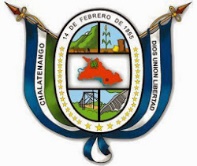 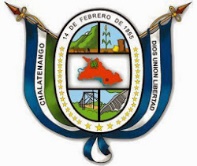 I. OBJETIVOS  de la auditoria	1II. ALCANCE DE AUDITORIA	1III. PROCEDIMIENTOS DE AUDITORIA APLICADOS	1IV. RESULTADOS DEL EXAMEN.	2V. SEGUIMIENTO A RECOMENDACIONES DE AUDITORIA ANTERIOR.	4VI. RECOMENDACIONES DE AUDITORIA	6VIII. PARRAFO ACLARATORIO	6SeñoresMiembros de Concejo MunicipalMunicipalidad de ChalatenangoPresente.El presente informe contiene los resultados del Examen Especial a Acuerdos de Concejo Municipal, por el período del 01 de enero de 2016 al 31 de diciembre de 2016. La auditoría fue realizada en cumplimiento a los Arts. 30 y 31 de la Ley de la Corte de Cuentas de la República, a las Normas de Auditoría Interna del Sector Gubernamental, emitidas por la Corte de Cuentas de la República y Plan Anual de Auditoria interna 2016I. Objetivos de la auditoría.Objetivo GeneralRealizar Examen Especial para verificar el nivel de cumplimiento de acuerdos realizados en sesiones de concejo municipal.Objetivos EspecíficosVerificar que la gestión municipal sea realizada de forma transparente y apegada a las regulaciones municipales. Evaluar que los acuerdos municipales sean emitidos oportunamente para su posterior ratificación y cumplimiento. -Verificar la asistencia de regidores a sesiones de concejo Municipal, a fin de determinar la participación en acuerdos aprobados. -II. Alcance de la auditoría.El Examen Especial abarcó el período del 01 de enero al 31 de diciembre del 2016, de conformidad con Normas de Auditoría Interna del Sector Gubernamental emitidas por la Corte de Cuentas de la República. El examen incluyó la revisión de libros de actas de acuerdos de concejo municipal, controles asistencia a sesiones, documentos de respaldo, cumplimientos de acuerdos municipales seleccionados aleatoriamente para lo cual aplicamos procedimientos de auditoría entre los que mencionamos los siguientes:III. Procedimientos de auditoria aplicadosLos principales procedimientos de auditoría realizados para el cumplimiento de los objetivos de la auditoría fueron los siguientes: Realizamos un extracto de los principales acuerdos ratificados por el concejo municipal para examinar el cumplimiento de los mismos.Comprobamos que los acuerdos municipales emitidos cumplan con las regulaciones establecidas. Verificamos que todos los acuerdos municipales cuenten con su respectiva ratificación por partes de los regidores propietarios y suplentesConstatamos la ejecución de obras y servicios aprobados por el concejo municipalEvaluamos la asistencia de los concejales a reuniones ordinarias según control de convocatorias y asistencias.IV. Resultados del examen.INMUEBLES NO INSCRITO A FAVOR DE LA MUNICIPALIDADSegún acuerdo N° 194, Acta N° 14, de 20 de julio de 2016 de libros de actas y acuerdos municipales se acordó Contratar los servicios notariales del Licenciado Jesús Giovanny Menjivar Rivera, para que elabore las escrituras de donación y el pago  al profesional de $110.00 por cada escritura y el pago en el Registro de la propiedad Raíz e Hipoteca, sin embargo a la fecha no se tiene documentación que respalde los respectivos inscripciones en el Registro de la propiedad Raíz e Hipoteca, Dichos inmuebles corresponde al siguiente detalle.CRITERIO:El Codigo Municipal en su art. 105 establece: Los municipios conservarán, en forma debidamente ordenada, todos los documentos, acuerdos del concejo, registros, comunicaciones y cualesquiera otros documentos pertinentes a la actividad financiera y que respalde las rendiciones de cuentas o información contable para los efectos de revisión con las unidades de auditoria interna respectivas y para el cumplimiento de las funciones fiscalizadoras de la corte de cuentas de la república.La Ley sobre Títulos de Predios Urbanos en el Art. 9, menciona: Los títulos extendidos conforme a las disposiciones que preceden, serán inscritos en el Registro de la Propiedad Raíz de la sección a que correspondan los bienes de que se trata, sin necesidad de otros antecedentes.CAUSA:La deficiencia se ha originada por la falta de gestiones para realizar las inscripciones de los inmuebles que ha sido donados a la Municipalidad, en las instancias competentes. -EFECTO:La falta de inscripción de los inmuebles genera riesgos que terceras personas reclamen propiedad de los mismos por la falta de legalización, Además Impide que estos sean debidamente incorporados contablemente al activo institucional.-COMENTARIOS DE AUDITORIA:Sindicatura Municipal no dio respuesta a nuestra comunicación preliminar de fecha 21 de julio del corriente año. V. Seguimiento a recomendaciones de auditoria anterior.MATRIZ DE SEGUIMIENTO A OBSERVACIONES DE AUDITORIA ESPECIAL A ACUERDOS MUNICIPALES PERIODO DEL 01 DE ENERO AL 31 DE DICIEMBRE DE 2015VI. RECOMENDACIONES DE AUDITORIA:Recomendamos al Concejo Municipal de la Municipalidad de Chalatenango, considere girar instrucciones al Gerente General, a efecto de que:Gire instrucciones al Sindico Municipal para que realice lo siguiente:El Concejo Municipal debe girar instrucciones para que se realicen las gestiones pertinentes para inscribir los inmuebles en el CNR, y posteriormente ser incorporados contablemente a los activos de las Municipalidad.FUNCIONARIOS RELACIONADOS CON LOS HALLAZGOSVII. PARRAFO ACLARATORIOEste Informe contiene los resultados del Examen Especial a Acuerdos de Concejo Municipal, por el periodo comprendido del 01 de enero al 31 de diciembre de 2016 y ha sido elaborado para informar al Concejo Municipal de la Municipalidad de Chalatenango.Chalatenango, 12 de octubre del 2017.DIOS UNIÓN LIBERTADSamuel Monterrosa AlemánAuditor Interno.  N°inmuebleUbicaciónÁreaMatriculaDonante propietaria1Área Recreativa VerdeLotificación El Limón, Avenida Mediterráneo y calle Indico, Chalatenango, lugar denominado El Sitio1,393.85 mts240101757-00000Eliza Manzano Vda. De Rosas2Equipamiento SocialLotificación el Limón, Avenida Mediterráneo y calle Marginal, Chalatenango, lugar denominado Sitio Viejo, correspondiente a la ubicación geográfica, de El Limón, Chalatenango.556.47 mts240101753-00000 y 40101754-00000Eliza Manzano Vda. De Rosas3Área verdeLotificación El Limón 3, Avenida Pacifico, Chalatenango, lugar denominado El Sitio Viejo, San Bartolo, Chalatenango, Chalatenango1452.68 mts240100900-00000Jorge Alberto Ardón Barrera4Área VerdeEl Limón 4, Avenida El Cedro, Chalatenango, punto denominado El Sitio Viejo, correspondiente a la ubicación geográfica, de El Limón, San Bartolo, Chalatenango, Chalatenango1128.62 mts2 40097253-00000René Atilio Hernández Manzano5Equipamiento socialLotificación Los Naranjos, Final Avenida Los Conacaste, Chalatenango, lugar denominado El sitio viejo, Chalatenango, Chalatenango.1607.53 mts240102376-00000Refugio Elisa Manzano Vda. de Rosa.6Área VerdeLotificación Los Naranjos, Final Avenida El Cedro y calle Los Cipreses, Chalatenango, lugar denominado El sitio viejo, Chalatenango, Chalatenango.1653.34 mts240102372-00000Refugio Elisa Manzano Vda. de Rosas7Equipamiento SocialLotificación Los Refugios 2, calle El Cedro contiguo a zona verde, Chalatenango, equipamiento social, Llano de Monte Redondo Chalatenango, Chalatenango.1096 mts240101185-00000Sandra Delmy alemán de Manzano8Área VerdeLotificación el Refugio 2, calle el Conacaste contiguo a equipamiento social, denominado Llano de Monte Redondo, Chalatenango, Chalatenango.3063.42 mts240101184-00000Sandra Delmi Alemán de Manzano9Área Verde recreativaAlta vista, jurisdicción de Chalatenango, lugar denominado Totolco,1197.24 mts240096391-00000José Roberto Molina GaldámezCONDICIONCOMENTARIOS DE LA ADMINISTRACIÓNRESPONSABLEGRADO DE CUMPLIMIENTO/ SITUACIÓN ACTUALDIFERENCIAS EN PAGO DE PLANILLAS DE REGIDORESCONDICION:Se revisaron los pagos de planillas realizadas a regidores y las retenciones aplicadas a miembros del concejo municipal, tomando selectivamente los meses de septiembre y diciembre de 2015 determinando algunas diferencias en el pago de planillasRECOMENDACIÓN:El Concejo Municipal debe girar instrucciones al Jefe de Recursos Humanos a fin de que se asegure de efectuar la retención del impuesto sobre la renta correspondiente referente al pago de planillas de regidores.Se visitaron las oficinas del Ministerio de Hacienda Departamental, para lograr obtener un informe sobre el estado tributario de la Municipalidad, sin embargo, la Jefa encargada del área, se limitó a informar via Oral, que los aportes reflejados en el F14 y F910, no presentan ninguna diferencia. Por tal motivo no existe ningún inconveniente tributario por parte de la Municipalidad.Jefe de Recursos HumanosNos hicimos presente con el Jefe de Recursos Humanos y Gerente Financiero, a fin de consultar sobre el estado tributario de la Municipalidad, quienes manifestaron que a nivel de sistema, no existe inconveniente sobre la categorización asignada a los miembros del concejo municipal, siempre y cuando los cálculos de ISR se hayan efectuado correctamente, Por otra parte, según controles interno en la Unidad de Recursos Humanos  A  partir del mes de abril de 2017, se realizó la modificación de los concejales que tienen vinculación laboral con otra institución, a fin que sean considerado como empleados eventuales para efecto del calculo de retención del Impuesto sobre la Renta, con base al 10%, Por tal razón la observación se da por superada.-FALTA DE ELABORACIÓN DE PLAN DE DESARROLLO URBANO Y TERRITORIALCONDICION:Se verificó que la Municipalidad no ha realizado la Elaboración del Plan de Desarrollo Urbano y Territorial, según acta número 8 Acuerdo N° 83 de Concejo Municipal de fecha de 08 de abril de 2015 en la cual existe acuerdo de priorización de proyecto: ELABORACION PLAN DE DESARROLLO URBANO Y TERRITORIAL CHALATENANGO, sin embargo, no se ha verificado la prioridad que amerita.Se han realizado las gestiones con el Alcalde Municipal y miembros del concejo municipal a fin de que se realice la autorización de asignación de fondos para el presupuesto del año 2018Gerencia GeneralSe ha autorizado la asignación de fondos, para la elaboración de desarrollo urbano y territorial Chalatenango, la observación se encuentra en proceso se le dará seguimiento en el próximo año FALTA DE CONTRATACION DE LOS SERVICIOS DE AUDITORIA EXTERNA CONDICIONAl momento de evaluar el cumplimiento de las leyes y reglamentos de la municipalidad, se ha observado que la Alcaldía Municipal no ha contratado los servicios de Auditoría externa para el periodo 1 de enero a 31 de diciembre de 2015, estando obligada por el Código Municipal a contratar dichos servicios, debido al nivel de ingresos anuales que poseeGerencia General entregó cotizaciones de las firmas que ofrecieron sus servicios de auditoria externa, se contrató los servicios para auditar el periodo del 1 de enero de 2014 al 31 de diciembre de 2016Gerencia GeneralLa observación se da por superada.HALLAZGOSNOMBRECARGOUNIDAD1  Juan Carlos ChacónSíndico MunicipalSindicatura